Subject Curriculum Map                                                            Subject: WSFL                                                     Date: 23/24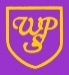 Subject Curriculum Map                                                            Subject: WSFL                                                     Date: 23/24Subject Curriculum Map                                                            Subject: WSFL                                                     Date: 23/24Subject Curriculum Map                                                            Subject: WSFL                                                     Date: 23/24Subject Curriculum Map                                                            Subject: WSFL                                                     Date: 23/24Subject Curriculum Map                                                            Subject: WSFL                                                     Date: 23/24Subject Curriculum Map                                                            Subject: WSFL                                                     Date: 23/24Autumn TermAutumn TermSpring TermSpring TermSummer TermSummer TermYear 1Developing a Healthy LifestyleManaging RelationshipsEffective Decision MakingEngaging with the CommunityManaging FinancesUnderstanding Rights and ResponsibilitiesYear 2Developing a Healthy LifestyleManaging RelationshipsManaging FinancesUnderstanding Rights and ResponsibilitiesEngaging in the CommunityEffective Decision MakingYear 3Developing a Healthy LifestyleManaging FinancesEngaging in the CommunityUnderstanding Rights and ResponsibilitiesEffective Decision MakingManaging RelationshipsYear 4Developing a Healthy LifestyleEffective Decision MakingManaging RelationshipsManaging FinancesUnderstanding Rights and ResponsibilitiesEngaging in the CommunityYear 5Developing a Healthy LifestyleEngaging with the CommunityUnderstanding Rights and ResponsibilitiesEffective Decision MakingManaging FinancesManaging RelationshipsYear 6Developing a Healthy LifestyleEffective Decision MakingManaging RelationshipsUnderstanding Rights and ResponsibilitiesManaging FinancesEngaging in the Community